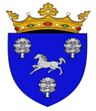 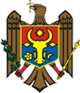 REPUBLICA MOLDOVACONSILIUL RAIONAL NISPORENIproiectDECIZIE 1/____din 24 februarie 2022							  or. Nisporeni „Cu privire la modificarea Deciziei nr. 8/17 din 23.12.2021 “Cu privire la formarea bunurilor imobile prin separare”” În conformitate cu art. 43 al Legii nr. 436-XVI din 28.12.2006 ”Privind administraţia publică locală”; art. 7, art. 10 al Legii 354 din 28.10.2004 „Cu privire la formarea bunurilor imobile”, examinînd Notificarea Oficiului teritorial Ungheni al Cancelariei de Stat nr.1304/OT10-21 din  21.01.2022 parvenită pe numele Consiliului raional la 01.02.2022 prin care se solicită: ,,- Abrogarea parțială a p.1 din Decizia  Consiliului raional Nisporeni nr. 8/17 din 23.12.2021 “Cu privire la formarea bunurilor imobile prin separare” și anume a subpunctelor ce vizează formarea bunurilor imobile de domeniu privat: bunului – imobil teren cu suprafața de 0,0898 ha nr. Cadastral 6001205150 și construcția (bloc locativ nr. Cadastral 6001205150.01) și terenul cu suprafața de 0,038 ha nr. Cadastral 6001205151, amplasate în or. Nisporeni str. Toma Ciorbă.  -Informarea Oficiului Teritorial Ungheni al Cancelariei de Stat despre rezultatele examinării într-un termen de 30 zile’’ conducîndu-ne de prevederile art.167 Codului administrativ al RM, contrapunînd pretențiile expuse în Notificare cu legile și actele normative ce reglementează subiectul abordat, Consiliul raional, Consiliul raional, Decide: Se modifică pct. 1 al Deciziei nr. 8/17 din 23.12.2021 “Cu privire la formarea bunurilor imobile prin separare”, prin substituirea sintagmei “de domeniul privat” cu sintagma „de domeniul public” la subpunctele care, după redacție, vor avea următorul conținut:6001205150, amplasat în or. Nisporeni, str. Toma Ciorbă, cu suprafaţa de  de domeniul public, destinaţia – din intravilanul localităţii, mod de folosinţă –pentru construcţii,şi construcţia 6001205150.01 – bloc locativ.ce aparţin cu drept de proprietate a Consiliului raional Nisporeni,  cota 1.6001205151, amplasat în or. Nisporeni, str. Toma Ciorbă, cu suprafaţa de  de domeniul public destinaţia – din intravilanul localităţii, mod de folosinţă – pentru construcţii.ce aparţin cu drept de proprietate a Consiliului raional Nisporeni,  cota 1.Controlul executării prezentei decizii se atribuie preşedintele raionului dlui Vasile Mărcuţă. Avizat:       Secretar al Consiliului raional       			    Olesea Beschieru						          Contrasemnat:Specialist principal relații funciare și cadastru 						       Victoria Canuda     (persoana ce înaintează problema vizată)Avizasupra proiectului de decizie  „Cu privire la modificarea Deciziei nr. 8/17 din 23.12.2021 “Cu privire la formarea bunurilor imobile prin separare””Serviciul juridic a examinat proiectul de decizie propus spre examinare în ședința Consiliului raional pentru data de  24 februarie  curent.	Proiectul dat a fost elaborat la propunerea  președintelui raionului și are caracter public, obligatoriu, general și impersonal, cu efect juridic ce permite integrarea organică în cadrul normativ în vigoare, evitîndu-se formulări și termeni ce ar permite o interpretare cu sens ambiguu și neuniformă.	Proiectul deciziei date este corelat cu prevederile actelor normative de nivel superior și de același nivel cu care se află în conexiune, referindu-se exclusiv la subiectul vizat.	Proiectul deciziei date nu depășește atribuțiile Consiliului raional, corespunde principiilor activității de elaborare și categoriei actelor administrației publice locale de nivelul doi. Normele de tehnică legislativă sunt aplicate în modul corespunzător proiectelor de decizii.	Având în vedere cele expuse supra, Serviciul juridic susține conceptual proiectul deciziei înaintat în formularea propusă.Serviciul juridic                                                                        Sergiu Zmeu   Anexă								         la decizia nr. ______ 									din __ august 2021NOTĂ INFORMATIVĂSpecialist principal 							V. CanudaDenumirea autorului şi, după caz, a participanţilor la elaborarea proiectuluiProiectul deciziei ”Cu privire la formarea bunurilor imobile prin separare” a fost elaborat la inițiativa Președintelui raionului dnul Vasile Mărcuţă. 2. Condiţiile ce au impus elaborarea proiectului de act normativ şi finalităţile urmăriteProiectul deciziei a fost elaborat, în scopul de a transmite terenul aferent blocului locativ.   3. Descrierea gradului de compatibilitate pentru proiectele care au ca scop armonizarea legislaţiei naţionale cu legislaţia Uniunii Europene4. Principalele prevederi ale proiectului şi evidenţierea elementelor noiProiectul de decizie va soluționa problema ce ține de gestionarea terenului mai eficient, prin acumularea unor surse financiare.  5. Fundamentarea economico-financiarăInplimentarea proiectul necesită implicarea locatarilor din bloc locativ (vor plăti impozite pe terenul dat).  6. Modul de încorporare a actului în cadrul normativ în vigoareProiectul de decizie se încorporează în sistemul actelor normative, în temeiul prevederilor Legii nr. 436-XVI din 28.12.2006 ”Privind administraţia publică locală”; Legii 354 din 28.10.2004 „Cu privire la formarea bunurilor imobile”. 7. Avizarea şi consultarea publică a proiectuluiProiectul de decizie a fost plasat pe pagina web a Consiliului raional Nisporeni. 